Mieli Tėveliai,Primename, kad nuo 2020 m. sausio 1 d. pasikeitė vienos dienos vaiko maitinimo kaina:lopšelio grupė - 2,20 Eur;darželio grupė - 2,50 Eur;ugdymo mokestis - 1 Eur.Mokestį už darželį galite peržiūrėti per sistemą: darzelis.vilnius.lt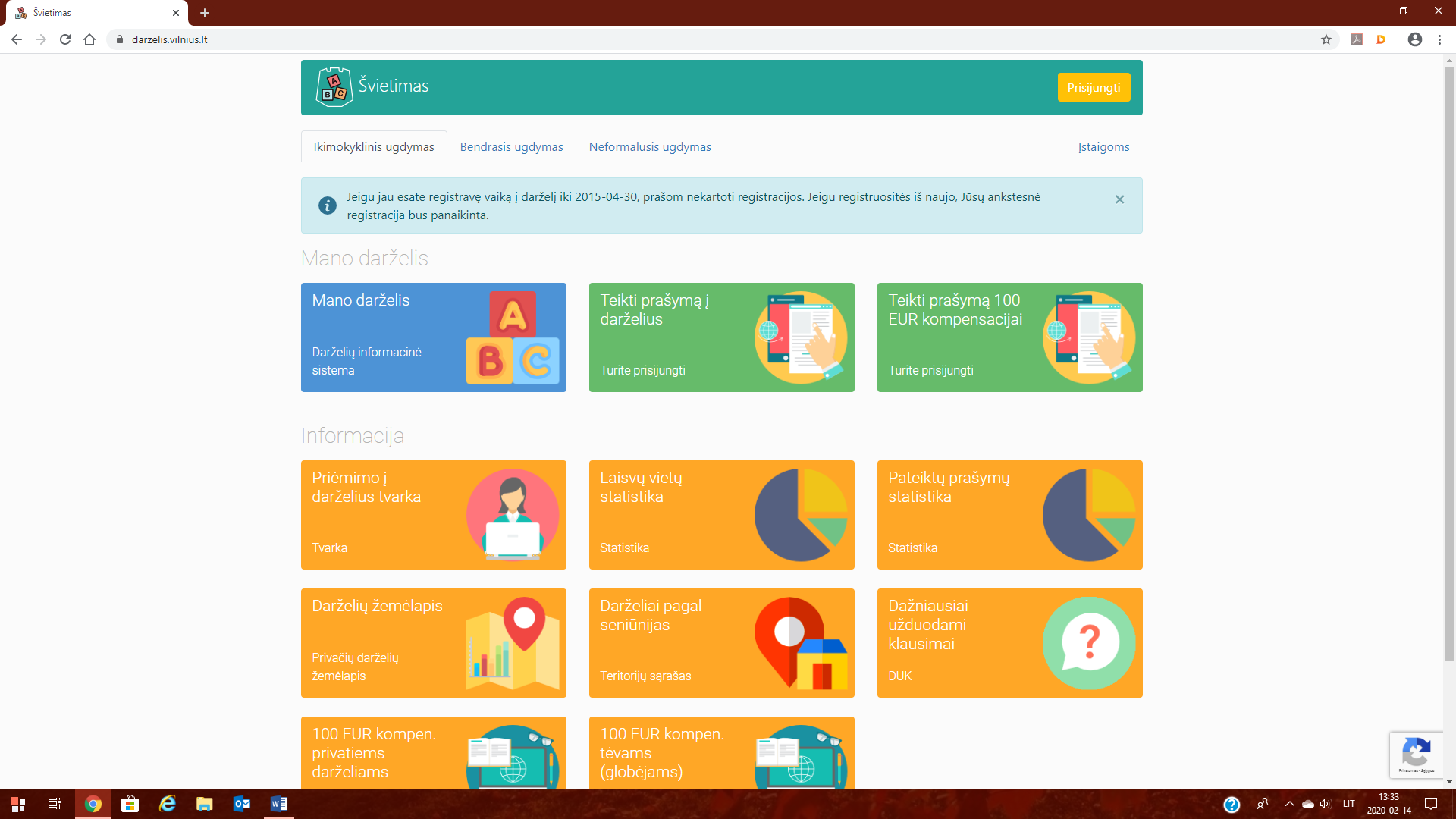 1.  Paspaudę langelį „Mano darželis“: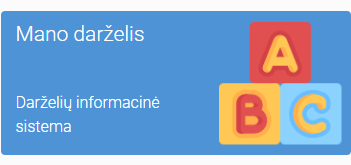 2. Jungiatės per Elektroninius valdžios vartus: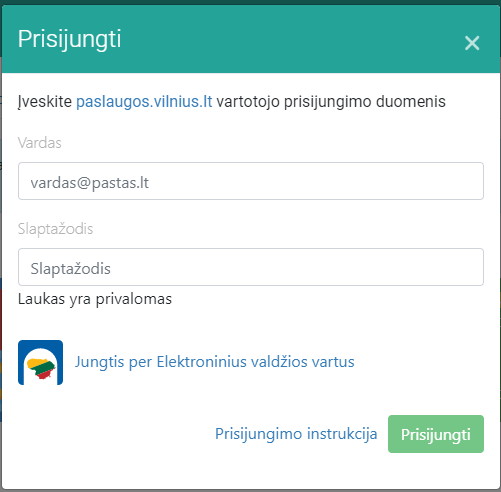 3. Pasirenkate prisijungimą: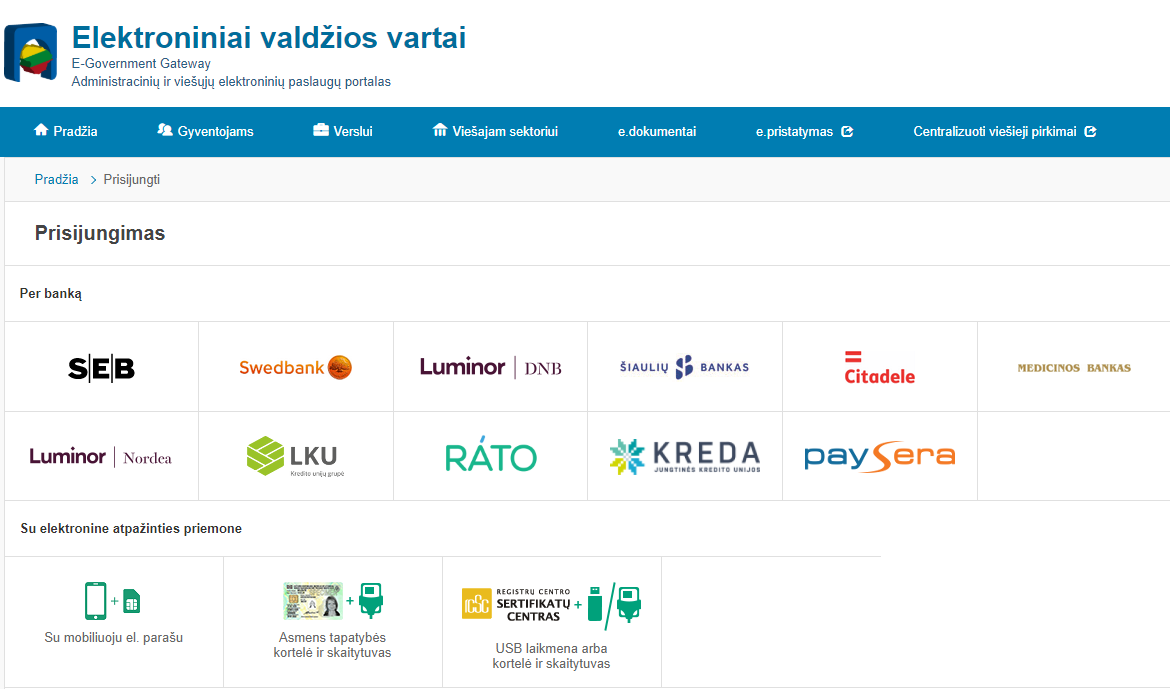 4. Prisijungiate: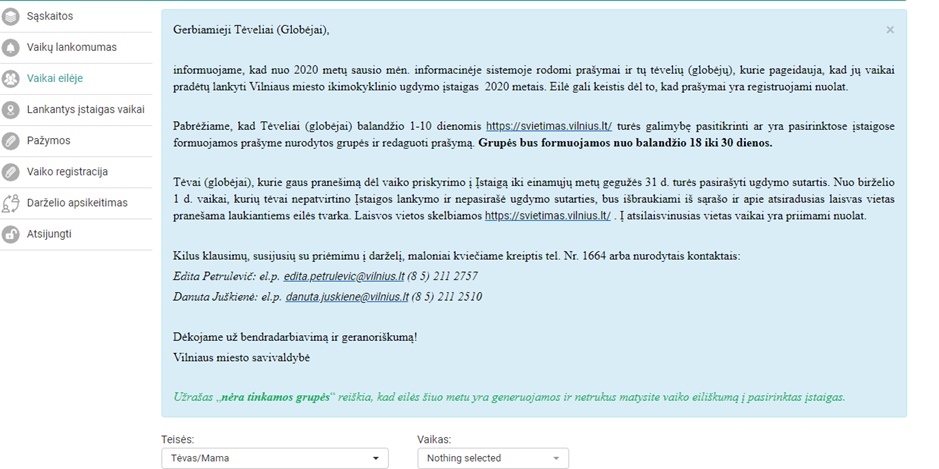 5. Paspaudę langelį: „Sąskaitos“, galite peržiūrėti mokėjimą.6. Uždėjus varnelę: „Gauti sąskaitas el. paštu“, sąskaitas už darželį gausite el. paštu. 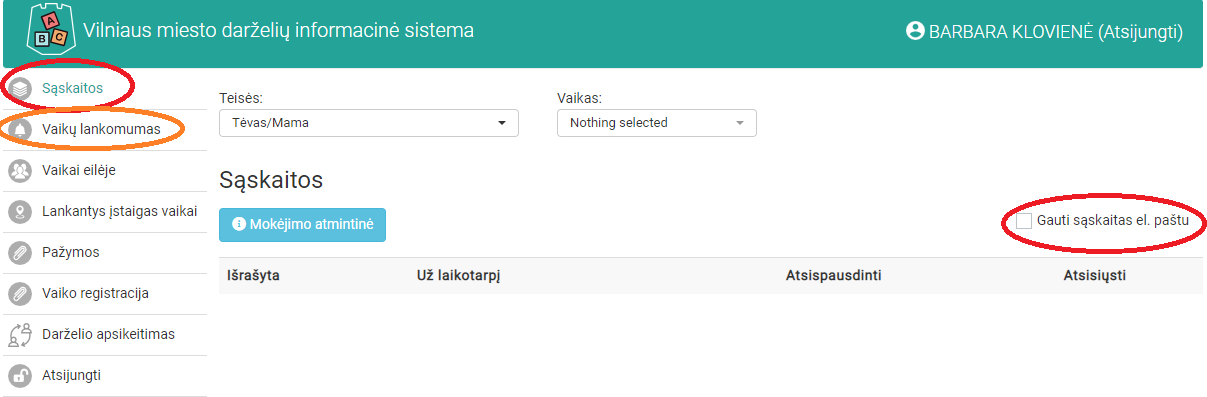 7. Taip pat per šią sistemą turite galimybę patys pateisinti vaiko lankomumą, langelis: „Vaikų lankomumas“.  Kilus klausimams dėl apmokėjimo prašome kreiptis į darželio administraciją.